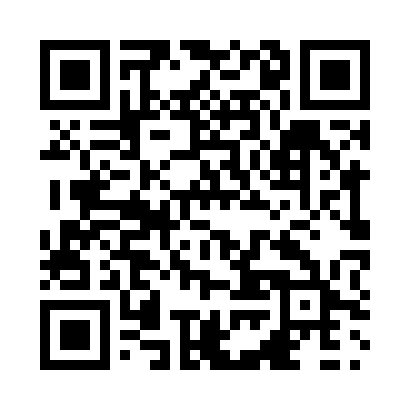 Prayer times for Battle River, Alberta, CanadaWed 1 May 2024 - Fri 31 May 2024High Latitude Method: Angle Based RulePrayer Calculation Method: Islamic Society of North AmericaAsar Calculation Method: HanafiPrayer times provided by https://www.salahtimes.comDateDayFajrSunriseDhuhrAsrMaghribIsha1Wed3:555:561:256:338:5510:562Thu3:525:541:256:348:5610:593Fri3:495:521:256:358:5811:014Sat3:465:501:246:369:0011:045Sun3:435:481:246:379:0111:076Mon3:405:471:246:389:0311:107Tue3:375:451:246:399:0511:138Wed3:345:431:246:409:0611:159Thu3:335:411:246:419:0811:1610Fri3:325:401:246:429:0911:1711Sat3:315:381:246:439:1111:1812Sun3:305:361:246:449:1311:1913Mon3:305:351:246:459:1411:1914Tue3:295:331:246:469:1611:2015Wed3:285:321:246:479:1711:2116Thu3:275:301:246:489:1911:2217Fri3:275:291:246:499:2011:2218Sat3:265:271:246:499:2211:2319Sun3:255:261:246:509:2311:2420Mon3:255:251:246:519:2511:2521Tue3:245:231:246:529:2611:2522Wed3:235:221:246:539:2811:2623Thu3:235:211:256:549:2911:2724Fri3:225:201:256:549:3011:2825Sat3:225:191:256:559:3211:2826Sun3:215:171:256:569:3311:2927Mon3:215:161:256:579:3411:3028Tue3:205:151:256:579:3511:3029Wed3:205:141:256:589:3711:3130Thu3:205:141:256:599:3811:3231Fri3:195:131:267:009:3911:32